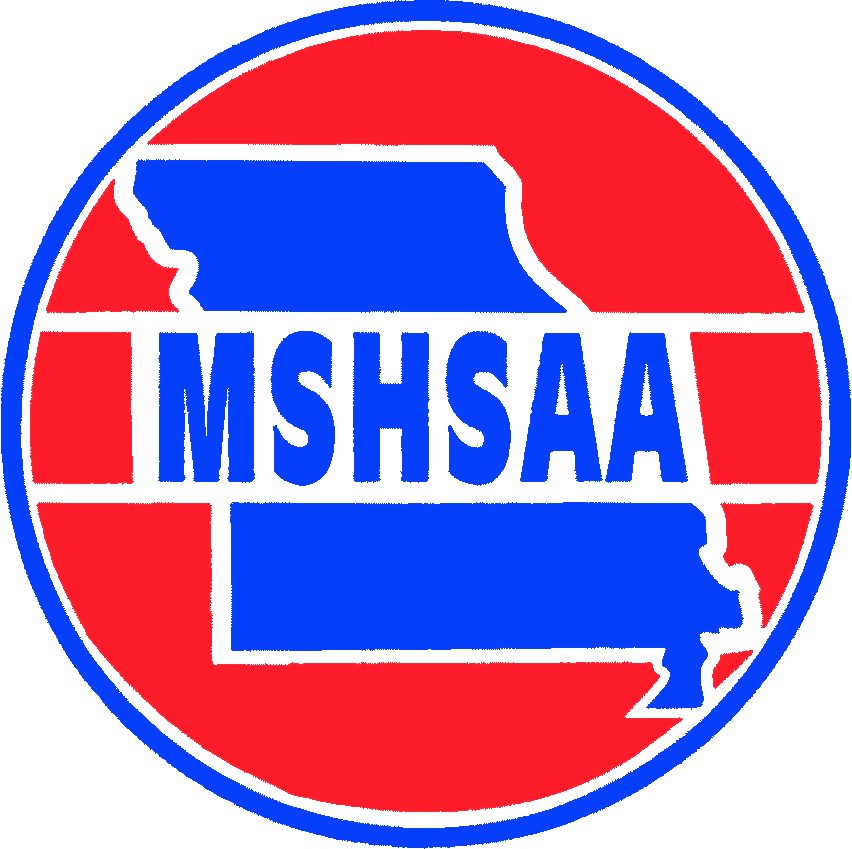 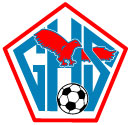 2020 Glendale Varsity RosterNo	Name				Grade		Position00	Meegan Randell		09		K0	Taylor Thompson		10		K1	Annabel Stenger		10		F2	Hannah Rohrbaugh		10		D3	Abbi Rankin			12		D4	Reilly Heman			09		M5	Lauren Hamm		11		D6	Ellie Duncan			11		M7	Jenna Kirtley			11		M		8	Chloe Hamm			11		M	10	Bailey Heinrichs		11		M11	Halle Eise			10		D12	Avery Browne		10		F13	Molly Frech			11		D14	Macie Stephens		11		D15	Reese Hertel			10		M16	Leah McDonald		10		D17	Riley Whisenhunt		09		D18	Emily Oedewaldt		11		F22	Natalie LaCroix		12		F23	Paige Margreiter		10		M24	Karly Ott			12		M25	Parker Buzbee		11		M*	CaptainsHead Coach			Jeff RogersAssistant Coaches	Nathan Cardoza & Molly York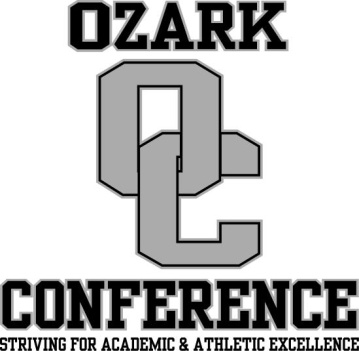 